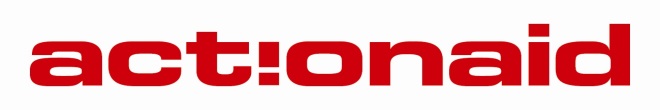 JOB DESCRIPTIONJob Title:			Monitoring, Evaluation and Learning AdvisorLocation:			AbujaReporting to:	Project Manager, Women’s Voice and Leadership (WVL-Nigeria) Project Line Management: 	NoneGrade:	7Job purpose:The post holder will provide technical support and guidance in meeting the Monitoring, Evaluation, Research and Learning (MERL) requirements of the Women’s Voice and Leadership-Nigeria Project at all levels. The MEL Advisor will also provide leadership, guidance and support to implementing partners on all M&E components of WVL-Nigeria.  S/he will develop strategy and expertise on the results framework, key milestones, and monitoring and evaluation plan for the project. The M&E Advisor will also with support from the ActionAid Nigeria’s Impact Assessment and Shared Learning Manager ensure that the project teamwork is in compliance with the project’s M&E frameworks and systems. The Women’s Voice and Leadership-Nigeria Project aims at supporting the capacity and activities of local women’s organizations and movements seeking to empower women and girls, advance the protection of women’s and girls’ rights and achieve gender equality.Specific responsibilities include:Work with the WVL-Nigeria project team to develop specific M&E framework for the projectWork with WVL-Nigeria project team to ensure M&E plan meets the project log frame indicators Support and contribute to the development of innovative knowledge management systems and communication across the WVL-Nigeria project and other related projectsSupports M&E operations throughout the life of the WVL-Nigeria project. Meeting regularly with the WVL-Nigeria Project Manager, to troubleshoot problems, identify solutions and flag best practiceActively promote and support shared learning at organisational and inter-organisational levelsShare and contribute to the development of innovative knowledge management and shared learning initiatives within the work streams of ActionAid NigeriaImplement programme and organisation learning activities of AANSupport Project Manager to produce reports in partnership with other members of the teamSupport strengthening capacities for improving documentation, monitoring and learning across WVL-Nigeria downstream partners at states level Support in the management and administration of the AAN Management Information System OthersActively take part in the overall monitoring, impact assessment and shared learning procedure and strategy development of AAN.Assume any other responsibilities relevant to the position as assigned by the Project Manager WVL-Nigeria.Key Working Relationships:Internal:	Entire AAN staffExternal:	Donor, Partners, Community and other stakeholders.Persons SpecificationsSigned by: 		________________________________________________Monitoring, Evaluation and Learning AdvisorSigned by: 		________________________________________________WVL-Nigeria Project ManagerAttributes/SkillsEssential DesirableEducation/QualificationsFirst degree in arts/humanities or social sciences.Master’s degree in a relevant field Experience At least five years’ experience in monitoring and evaluation.Extensive experience in feminist monitoring, evaluation and learningExcellent working knowledge of Data information systems as well as Excel, Word & Outlook (MS Office in general) Excellent quantitative and qualitative monitoring and evaluation skills and familiarity with the range of approaches and methods currently being deployed in the development sector with focus on feminist M&EExperience in the use of SPSS toolExperience in community-based work and use of various participatory M&E toolsExperience working with international development organisations.Skill AbilitiesStrong communication and writing skillsAbility to provide practical solutions within set deadlines.Ability to maintain donor relationship and accountability in line with funding policies and standards.Excellent skills to motivate and inspire a functional team will be essentialStrong analytical/problem solving skills. Multi-tasking skillsNegotiation skillsExcellent planning and prioritization skillsHighly numerateExperience in facilitating training/meetingsExcellent Skills in Programme Information ManagementPersonal QualitiesTeam player, a person of integrityCreative and takes initiative.Able to work effectively in a diverse team environmentWilling to work additional hours at crucial times.Self-motivated person able to work without close supervisionEffectively promote the AAN’s mission values, and objectives